Завдання з предмету «Мистецтво» відповідно до тем, які охоплюють період карантину                                          для учнів 8-9 класів   Електронні реферати та фото плакатів відправляти на Viber за номером телефону: 0966358449Завдання з Образотворчого мистецтва на період карантину         Завдання з образотворчого мистецтва розроблені для учнів  5-7 класів відповідно до тем, які охоплюють період карантину і передбачають практичне виконання учнями поставної задачі, а саме створення малюнків, композицій тощо.Фото готових робіт відправляти на viber за номером телеону: 0966358449.КласТемаЗавданняТермін виконання   8« Романтизм в образотворчому мистецтві» Сюжетне та жанрове розмаїття романтизму.    Самостійно опрацювати  Теми 26-27. «Романтизм в образотворчому мистецтві. Поміркуйте, чому романтизм – це не лише стиль мистецтва, а і особливий тип сприйняття світу і людини.    Підготувати реферат. З 11.03 по 06.05  9  «Фотомистецтво та реклама» Мова фотомистецтва, документальна та художня фотографія. Види реклами: комерційна і соціальна, креативна у стилі мінімалізму.   Самостійно опрацювати Теми 27-28. «Фотомистецтво та реклама»    Створити рекламу українських товарів у стилі мінімалізму,(у вигляді плаката).   Підготувати реферат.З 11.03 по 06.05КласЗавданняПриклади. Зразки робіт   5«Українські писанки». Творча робота: «Ескіз великодньої писанки» «Символіка українського орнаменту».   Художні матеріали: папір, гуашеві або акварельні фарби, пензлі, фломастери.   Термін виконання:13.03 по 24.04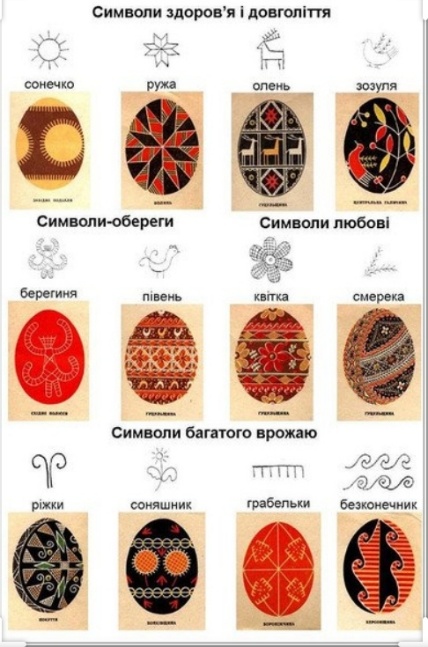    6 «Квітковий натюрморт»       Намалюй ліричний квітковий натюрморт. Типові композиції квіткових натюрмортів. Зображення квітів   Художні матеріали на вибір.Термін виконання: з 11.03 по 29.04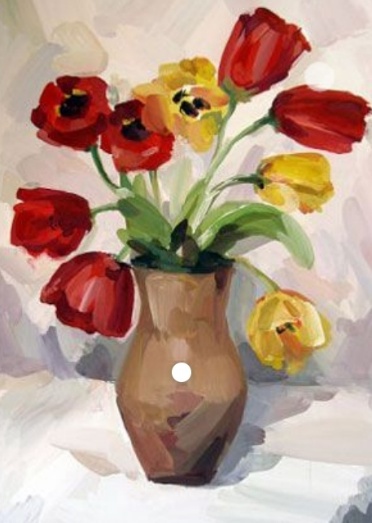     7«Стиль – забаганка дизайнера чи поклик душі?  «Зачіска – краса і стиль, що створює дизайнер.  Створюємо власний імідж.     Творче завдання: виконати дизайн-проект «Традиційні українські народні мотиви у сучасній моді». Моделювання зачіски для створення індивідуального стилю людини.Художні матеріали: графічні матеріали.    Термін виконання: з 13.03 по 24.04.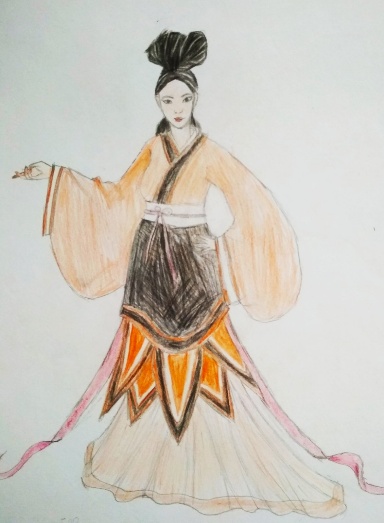 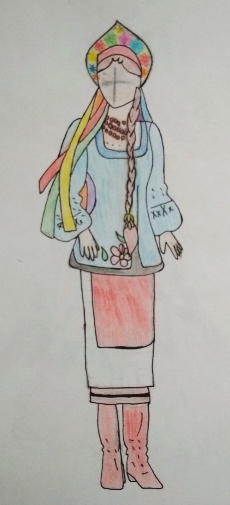 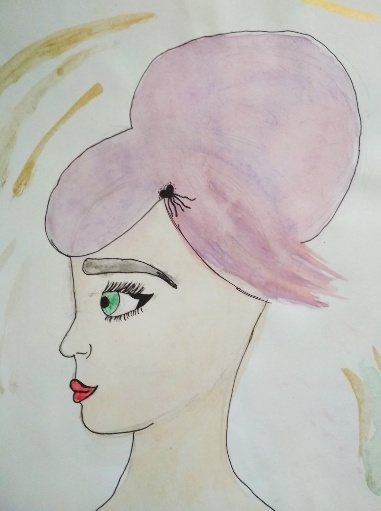 